1Oakham Town Council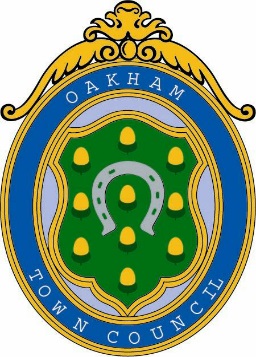 Rol House, Long Row, Oakham, Rutland, LE15 6LN 01572 723627         enquiries@oakhamtowncouncil.gov.ukwww.oakhamtowncouncil.gov.ukMINUTES OF A MEETING OF THE TOWN COUNCIL HELD ON WEDNESDAY 24 NOVEMBER 2021 AT 8.02 P.M. AT THE OFFICES OF OAKHAM TOWN COUNCIL, ROL HOUSE, LONG ROW, OAKHAM, RUTLAND LE15 6NLPRESENT:	Cllrs. Burton,  Denyer, Nealson, Romney and GilbodyALSO PRESENT:	K Bell (Locum Town Clerk) APOLOGIES:	Cllrs Buxton, Graham, Lowe, Nix, Orchard & Wadsworth The Chairman opened the meeting and welcomed all present11/21 – 24  	   APOLOGIES AND REASONS FOR ABSENCE 	The Council was advised that apologies had been received from Cllrs. 	Buxton, Graham, Lowe, Nix, Orchard and Wadsworth.  It was Proposed, seconded and:RESOLVED:	That the Apologies received from Cllr Buxton (Work Commitment)  be accepted.		UnanimousProposed, seconded and:RESOLVED:	That the Apologies from Cllr Graham (Work Commitment) be accepted.		UnanimousProposed, seconded and:RESOLVED:	That the Apologies received from Cllr Lowe (Prior Commitment) be accepted.		UnanimousProposed, seconded and:RESOLVED:	That the Apologies from Cllr Nix (LRALC Cllr Training) be accepted.				UnanimousProposed, seconded and:RESOLVED:	That the Apologies received from Cllr Orchard (Work Commitment) be accepted.		UnanimousProposed, seconded and:RESOLVED:	That the Apologies from Cllr Wadsworth (LRALC Cllr Training) be accepted.			UnanimousThese minutes are not verbatim, but a summary of discussion and decisions made at the meetingSigned:								DateCommittee Chairman211/21 – 25	DECLARATIONS OF INTEREST:  There were none11/21 – 26	EXCLUSION OF PRESS AND PUBLIC:  It was proposed, seconded 		and		RESOLVED:	To exclude the press and public from the meeting during 				consideration of the following item on the grounds that it 				related to individuals and the financial affairs of particular 				persons. This information was classed as exempt under				paragraphs 1, 2 and 3 of 	Schedule 12A to Section 100A 				of the Local Government Act 1972 (as revised 	by The 				Local Government (Access to Information) (Variation) 					Order 	2006).				Appointment of Town Clerk:  It was reported that 4 					applications had been received, 2 of which were eligible for 				interview and interviews had been held on 11 November 				2021.  During the interviews the panel made notes which 				were used for the Scoring Matrix.  Following an analysis of 				the Scoring Matrix the Staffing Committee made the 					following recommendations to council1.	That council appoint Mr B Tassell subject to the 	receipt of satisfactory references.2.	That following the receipt of satisfactory references, 	a contract would be issued offering Mr B 	Tassell the position on SCP 26.3.	That the position would be conditional upon Mr 	Tassell obtaining the CILCA qualification 	within 12 months of his appointment.				It was proposed, seconded and				RESOLVED:	That the Staffing Committees 								recommendations  would be approved.11/21 – 27	DATE AND TIME OF NEXT MEETING:  08 December 2021 at 6.30 		p.m. These minutes are not verbatim, but a summary of discussion and decisions made at the meetingSigned:								DateCommittee Chairman